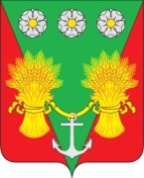 СОВЕТ  ВАННОВСКОГО СЕЛЬСКОГО ПОСЕЛЕНИЯ ТБИЛИССКОГО РАЙОНАР Е Ш Е Н И ЕОт 27.09.2019 год                                                                              №  07  Об установлении тарифов на платные услуги, оказываемые Муниципальным бюджетным учреждением культуры «Ванновский культурно - досуговый центр»Руководствуясь Федеральным законом от 06 октября 2003 года № 131-ФЗ «Об общих принципах организации местного самоуправления в Российской Федерации», ст.ст. 8, 26 устава Ванновского сельского поселения Тбилисского района, Совет Ванновского сельского поселения Тбилисского района, р е ш и л:1. Установить тарифы на платные услуги, оказываемые Муниципальным бюджетным учреждением культуры «Ванновский культурно- досуговый центр» в следующем размере (без НДС):2. Считать утратившими силу решения Совета Ванновского сельского поселения Тбилисского района от 20 декабря  2019 года № 247 «Об установлении тарифов на платные услуги, оказываемые Муниципальным бюджетным учреждением культуры «Ванновский культурно - досуговый центр».  3. Контроль за выполнением настоящего решения возложить на постоянную комиссию Совета Ванновского сельского поселения Тбилисского района по культуре, спорту, вопросам пожарной безопасности и гражданской обороны Ванновского сельского поселения Тбилисского района ( Конова И.Н.).4. Решение вступает в силу со дня его официального опубликования. Глава Ванновского сельского поселенияТбилисского района 							    А.Н. ТрубицынПредседатель  СоветаВанновского сельского поселенияТбилисского района                                                                           О.В. Цмакова№№ппВиды услугЦена1Вечер отдыха (дискотека)50,0 руб./1 билет2Ведущий семейных торжеств2000 руб./час3Поздравление Деда Мороза и Снегурочки550 руб./час4Концертная деятельность3000 руб./час5Прокат одного костюма (свадебного платья)1972 руб./ сутки6Прокат костюма (военная форма)170 руб./ сутки7Занятие в спортивно – оздоровительном клубе «Зумба»50 руб./час8Проведение детской игровой программы 1500 руб./час